Name: _____________________________________ Date: _____________________________ Hour: _______Assignment 1: Multiplication Test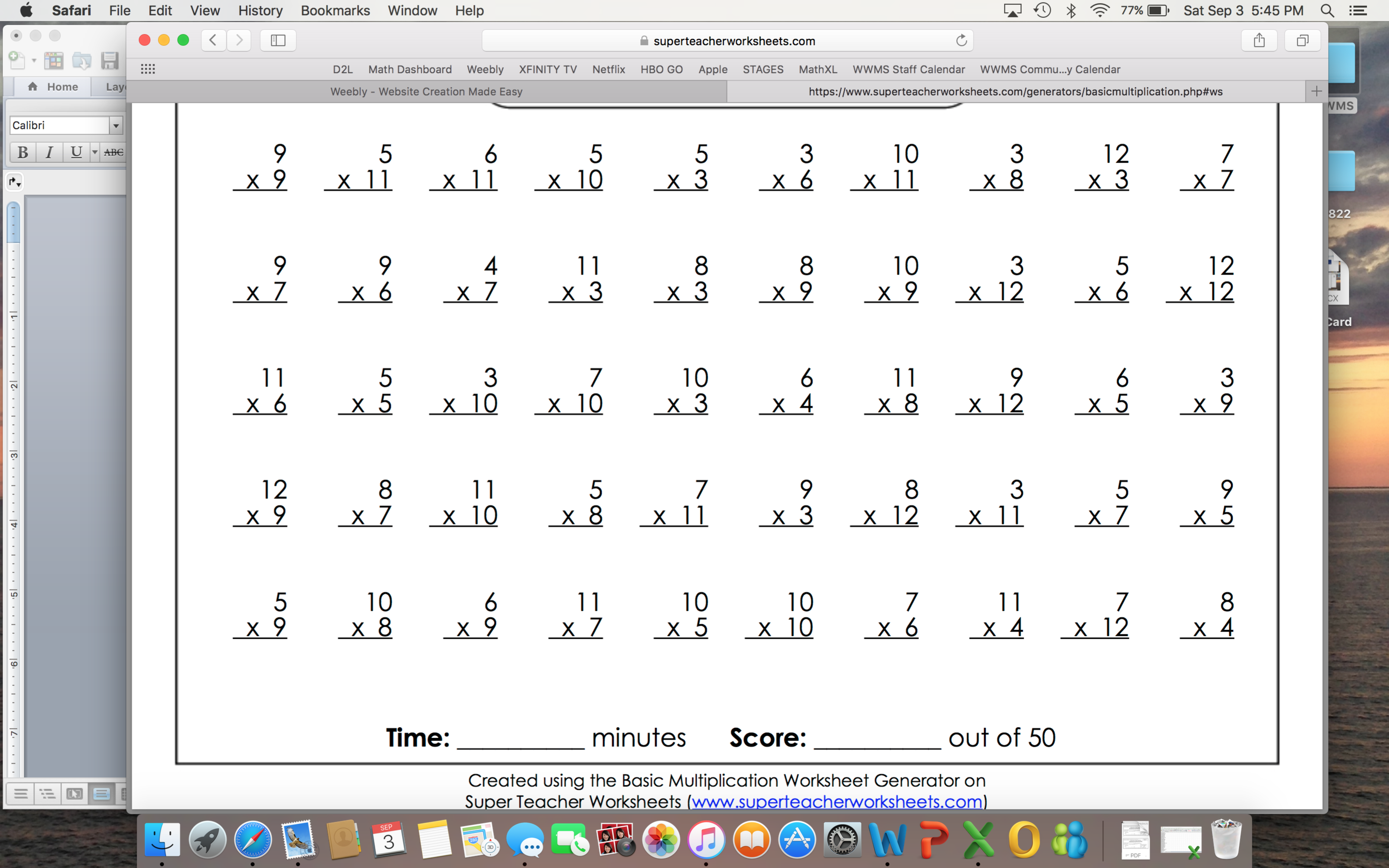 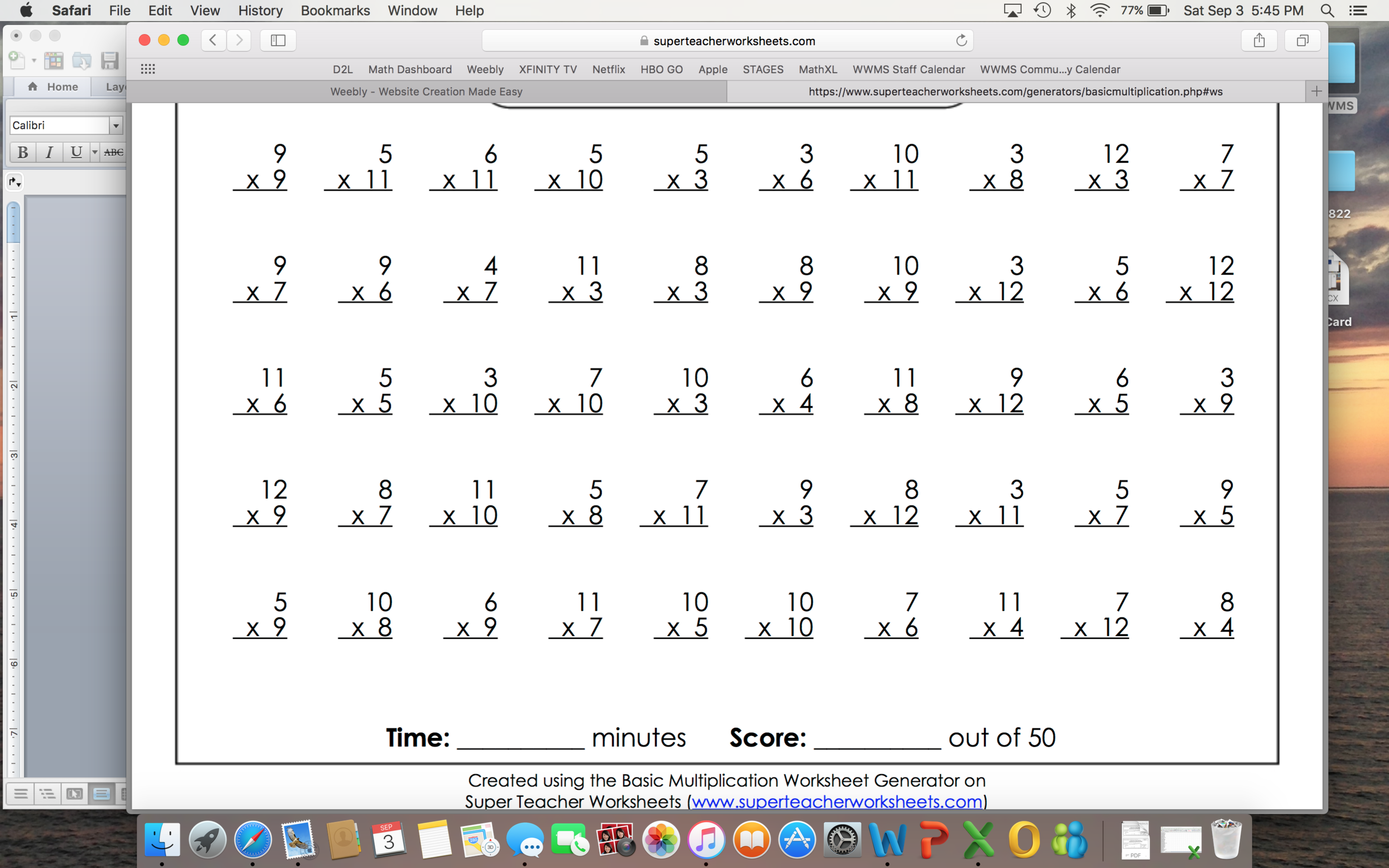 